                                Liceo José Victorino Lastarria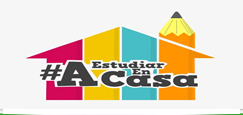                                                  Rancagua                           “Formando Técnicos para el mañana”                                    Unidad Técnico-Pedagógica                                    Departamento de InglésClase del 11 al 15 de MayoOA: 1,2,3,4,5,6,7,8: Demostrar comprensión de ideas generales e información explícita en textos orales adaptados y auténticos simples, literarios y no literarios, en diversos formatos audiovisualesOA 13,14,15,16: Escribir una variedad de textos para expresar, describir o narrar, utilizando diferentes tiempos verbales. Objetivo de la clase: Localizar información general y específica dentro de un texto adaptado.Instrucciones: Desarrollar cada ejercicio y enviar guía a su correspondiente profesor de asignatura. Profesor Camilo Guarda: camiloguarda1989@gmail.comProfesor Raúl López: lpez.raul@gmail.com TORNADOSA tornado is born from a powerful storm called a supercell. Tornadoes have been reported in all states, but most tornadoes happen in the central parts of America called “Tornado Alley.” In some supercells, warm, moist air rises quickly into the atmosphere. Winds blowing at different speeds at different parts of the supercell produce wind shear and cause a horizontal, rotating column of air. A funnel cloud will form as the air column rotates faster and more tightly within the supercell. The rain and hail within the storm cause the funnel cloud to touch the ground, resulting in a tornado. The strength of a tornado is measured by what’s called the Fujita scale. The weakest tornadoes (F0) feature winds of 40–78 miles per hour, while the strongest tornadoes (F5) have winds of up to 318 miles per hour. All tornadoes can be devastating, especially if they touch down in areas with lots of people.Tornado OutbreakA tornado outbreak occurs when one storm system produces multiple tornadoes. Some tornado outbreaks can result in the formation of dozens of tornadoes over several states. One particularly powerful tornado outbreak occurred between April 25 and April 28 of 2011, where a record 355 tornadoes in 21 states and Canada were recorded, including an F5 tornado that destroyed parts of Tuscaloosa, Alabama. Much of the destruction was caught on camera and broadcast across the country and internet. The same weather system produced hailstones that measured 4.5 inches across in southern Virginia. 328 people were killed because of the outbreak, which totaled over $11 billion in damages.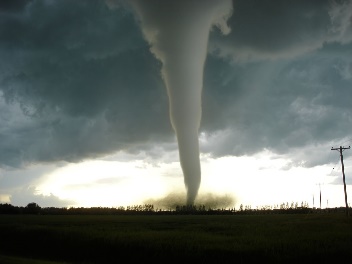 Read the text and select the correct alternative for each question.1) Which is NOT true about tornadoes?a) They are born from supercells.b) They only occur in some states.c) Tornado strength is measured on the Fujita scale.d) Most tornadoes occur in North America in Tornado Alley.2) What states have never had tornadoes?a) Alaska and Hawaiib) The passage doesn't say.c) States outside of Tornado Alleyd) All states have had tornadoes.3) What causes the supercell to tilt downward toward the ground?a) windb) warm airc) rain and haild) lightning4) When are tornadoes most devastating?a) When they hit in Tornado Alleyb) When wind shear occursc) When they register on the Fujita Scaled) When they hit areas with lots of people5) Which of the following would complete the analogySupercell / Tornadoa) Cloud / Lightningb) Moon / Starsc) Hurricane / Oceand) Thunder / Rain6) What is the theme of the first paragraph?a) Historic Tornadoesb) Wind Speedc) The Fujita Scaled) Birth and Strength of a Tornado7) Why does the author refer to the hailstones that hit Virginia as part of the tornado outbreak of April 2011?a) To show that much of the damage was caught on camerab) To show how long the storm lastedc) The show that tornado outbreaks often happen in the springd) To show how powerful and destructive the storms were8) In a tornado outbreak… (select all that are true)a) A single storm system can produce multiple tornadoes.b) Only F5 tornadoes occur.c) Storms that produce damaging hail can occur as well.d) Dozens of tornadoes can form in distant locations.9) What did paragraph two include that paragraph one did not include?a) information about the Fujita scaleb) information on when tornadoes become very destructivec) information about how tornadoes formd) a specific instance10) Select all that are true about the tornado outbreak of 2011.a) It produced a violent hailstorm in Virginia.b) It devastated Tuscaloosa, Alabama.c) It spanned two nations.d) It was both deadly and costlyRead the text again and select (T) True or (F) False for each sentence._____ A hurricane is born from a powerful storm called a supercell_____ Most tornadoes happen in the central parts of America called “Tornado Alley”_____ Winds blowing at same speeds at different parts of the supercell produce wind shear_____ The strength of a tornado is measured by the called Fujita scale._____ The weakest tornadoes feature winds of 30–38 miles per hour_____ All tornadoes can be devastating, especially if they touch down in areas with lots of people_____ A tornado outbreak occurs when one storm system produces simples tornadoes